Asociația Grupul de Acțiune Locală ”Valea Șomuzului”FIŞA DE VERIFICARE A CRITERIILOR DE ELIGIBILITATEMăsura M10/6B – INVESTIȚII  ASOCIATE CU PROTEJAREA MEDIULUIDenumire solicitant:Titlu proiect:Data lansării apelului de selecție de către GAL:Data înregistrării proiectului la GAL:Obiectivul proiectului:Amplasare proiect (localitate Date personale reprezentant legalNume: ....................................................Prenume:.......................................................................Funcţie reprezentant legal:Verificarea criteriilor de eligibilitate a proiectuluidin data de :S-a utilizat cursul de transformare1 EURO =…………………………..LEIToate costurile vor fi exprimate în EURO, şi se vor baza pe Studiul de fezabilitate (întocmit în conformitate cu prevederile HG 907/2016)Formule de calcul:	RestricţiiCol.3 = col.1 + col.2	R.1, col.1= Procent contribuţie publică x R. 4, col.1 R.4 = R.1 + R.2 + R.3R.2 = R.2.1 + R.2.2	Procent avans = Avans solicitat / Ajutor public nerambursabil *100Dacă toate criteriile de eligibilitate aplicate proiectului au fost îndeplinite, proiectul este eligibil.   În cazul proiectelor neeligibile se va completa rubrica Observaţii cu toate motivele de neeligibilitate ale   proiectului.Departajarea proiectelor eligibile care au același punctajÎn cazul proiectelor cu acelaşi punctaj, departajarea acestora se face în funcţie de valoarea eligibilă a proiectului, exprimată în euro, în ordine crescătoare până la limita valorii totale a apelului de selecţieÎn cazul proiectelor cu același punctaj și valoare eligibilă, departajarea se face prin însumarea punctajului pentru următoarele criterii stabilite pentru fiecare măsura, după cum urmează: Beneficiarul are experienta in implementarea proiectelor cu finantare europeana;  Domiciliul solicitantului in UAT unde se realizeaza investitia.Concluzia verificării criteriilor de eligibilitateEligibil: □ Neeligibil: □            Aprobat de: Manager GAL Valea Șomuzului            Nume și prenume .................................Semnătura și ștampila ................................Data ....../....../201..Verificat,Expert Gal  Valea Șomuzului 1Nume și prenume .......................................Semnătura..............................................DATA...../.... ./201..Întocmit,Expert GAL Valea Șomuzului 2Nume și prenume.....................................Semnătura .............................................DATA ....../....../201..Verificarea bugetului indicativ  Se completează matricea de verificare a Bugetului indicativ în format electronic, se printează şi se atașează la E 1.2 FIȘA DE EVALUARE GENERALĂ A PROIECTULUISolicitanții pot depune Studiul de Fezabilitate/Documentaţia de Avizare pentru Lucrări de Intervenţii/Proiect Tehnic, întocmit/ă în conformitate cu prevederile HG 28/2008, dacă se încadrează în prevederile art. 15 din HG 907/2016.BUGETUL INDICATIV, Anexa A1 Deviz financiar- Capitolul 3, Anexa A2 DEVIZ PE OBIECT, Anexa A3 Deviz capitolul 2 și Deviz capitolul 5, vor fi completate în funcție de actul normativ care a stat la baza întocmirii SF/DALI, prin foloșirea radiobutonului “Conținutul cadru al documentației tehnico economice HG 28/2008 sau HG 907/2016”, plasat în pagina 1 a cererii de finanțare.Informaţiile furnizate în cadrul bugetului indicativ din cererea de finanţare sunt corecte şi sunt în conformitate cu devizul general devizele pe obiect precizate în Studiul de Fezabilitate/Documentaţia de Avizare pentru Lucrări de Intervenţii ?După completarea matricei de verificare a Bugetului indicativ, dacă cheltuielile din cererea de finanţare corespund cu cele din devizul general şi devizele pe obiect, neexistand diferente, expertul bifează caseta corespunzătoare DA.Observație:Dacă există diferențe de încadrare, în sensul că unele cheltuieli neeligibile sunt trecute în categoria cheltuielilor eligibile, bugetul este retransmis solicitantului pentru recalculare, prin Fișa de solicitare a informaţiilor suplimentare E3.4.Prin transmiterea formularului E3.4 de catre solicitant cu bugetul corectat , expertul va completa bugetul în Fișa E1.2 și bifează DA cu diferențe , motivandu-și poziţia în linia prevăzută în acest scop la rubrica Observații.În cazul în care nu se efectuează corectura de catre solicitant prin formularul E3.4, expertul bifează NU și îşi motivează poziţia în linia prevăzută în acest scop la rubrica Observații.Dacă există mici diferențe de calcul în cererea de finanţare față de devizul general şi devizele pe obiect, expertul efectueaza modificarile în buget şi în matricea de verificare a Bugetului indicativ din fișa E1.2 (în baza informațiilor din formularul E3.4 trimis de către solicitant referitoare la diferențele de calcul), și bifează caseta corespunzătoare DA cu diferențe. În acest caz se vor oferi explicaţii în rubrica Observaţii.În cazul în care nu se efectuează corectura de catre solicitant prin formularul E3.4, expertul bifează NU și îşi motivează poziţia în linia prevăzută în acest scop la rubrica Observații.Cererea de finanţare este declarată eligibilă prin bifarea casuței corespunzătoare DA/DA cu diferențe.Verificarea corectitudinii ratei de schimb. Rata de conversie între Euro şi moneda naţională pentru Romania este cea publicată de Banca Central Europeana pe Internet la adresa:<http://www.ecb.int/index.html> (se anexează pagina conţinând cursul BCE din data întocmirii Studiului de fezabilitate/ Documentația de Avizare a Lucrărilor de Intervenții):Expertul verifică dacă data şi rata de schimb din cererea de finanţare şi cea utilizată în devizul general din studiul de fezabilitate/ Documentaţia de Avizare pentru Lucrări de Intervenţii shett-ul ) corespund cu cea publicată de Banca Central Europeana pe Internet la adresa : <http://www.ecb.int/index.html>. Expertul va atașa pagina conţinând cursul BCE din data întocmirii Studiului de fezabilitate/ Documentația de Avizare a Lucrărilor de Intervenții.Dacă în urma verificării se constată că aceasta corespunde, expertul bifează caseta corespunzătoare DA. Dacă aceasta nu corespunde, expertul bifează caseta corespunzătoare NU şi înştiinţează solicitantul în vederea clarificării prin Fișa de solicitare a informaţiilor suplimentare E3.4.Sunt investiţiile eligibile în conformitate cu specificatiile sub-măsurii?Se verifică dacă cheltuielile neeligibile din fişa sub-măsurii sunt incluse în devizele pe obiecte și bugetul indicativ.Se verifică lista investiţiilor şi costurilor neeligibile şi cu prevederile Hotărârii de Guvern nr. 226/2015 privind stabilirea cadrului general de implementare a măsurilor cofinanţate din Fondul European Agricol pentru Dezvoltare Rurală prin Programul Naţional de Dezvoltare Rurală 2014 – 2020, cu modificările şi completările ulterioare.Se vor verifica Fișele de inventar ale solicitantului privind aceste echipamente.    renovarea, modernizarea și dotarea instituțiilor de învățământ;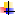 renovarea, modernizarea și dotarea unităților sanitare. înființarea și/sau modernizarea rețelelor de iluminat public;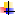    instalarea șistemelor de supraveghere.Conform art.7 (4) din HG 226/2015 cu modificările şi completările ulterioare, Costurile generale ocazionate de cheltuielile cu construcția sau renovarea de bunuri imobile și achiziționarea sau cumpărarea prin leașing de mașini și echipamente noi, în limita valorii pe piață a activului precum onorariile pentru arhitecți, ingineri și consultanți, onorariile pentru conșiliere privind durabilitatea economică și de mediu, inclușiv studiile de fezabilitate, vor fi realizate în limita a 10% din totalul cheltuielilor eligibile pentru proiectele care prevăd și construcții - montaj și în limita a 5% pentru proiectele care prevăd investiţii în achiziţii, altele decât cele referitoare la construcţii-montaji.Cheltuielile privind costurile generale ale proiectului sunt:Cheltuieli pentru consultanță, proiectare, monitorizare și management, inclușiv onorariile pentru consultanta privind durabilitatea economică și de mediu, taxele pentru eliberarea certificatelor, potrivit art.45 din Regulamentul (UE) nr.1305 / 2013, precum şi cele privind obţinerea avizelor, acordurilor şi autorizaţiilor necesare implementării proiectelor, prevăzute în legislaţia naţională.Cheltuielile pentru consultanță în vederea organizării procedurilor de achiziții sunt eligibile.Cheltuielile privind costurile generale ale proiectului, inclușiv cele efectuate înaintea aprobării finanţării, sunt eligibile dacă respectă prevederile art.45 din Regulamentul (UE) nr.1305 / 2013 şi îndeplinesc următoarele condiții:sunt prevăzute sau rezultă din aplicarea legislației în vederea obținerii de avize, acorduri şi autorizații necesare implementării activităților eligibile ale operațiunii sau rezultă din cerințele minime impuse de PNDR 2014 - 2020;sunt aferente, după caz: unor studii şi / sau analize privind durabilitatea economică și de mediu, studiu de fezabilitate, proiect tehnic , documentatie de avizare a lucrărilor de intervenție, întocmite în conformitate cu prevederile legislației în vigoare;sunt necesare în procesul de achiziții publice pentru activitățile eligibile ale operațiunii;sunt aferente activităților de coordonare şi supervizare a execuției şi recepției lucrărilor de construcții - montaj.Cheltuielile de consultanță şi pentru managementul proiectului sunt eligibile dacă respectă condițiile anterior menționate şi se vor deconta proporțional cu valoarea fiecărei tranşe de plată aferente proiectului. Excepție fac cheltuielile de conșiliere pentru întocmirea dosarului cererii de finanţare, care se pot deconta integral în cadrul primei tranşe de plată.Studiile de fezabilitate şi / sau documentaţiile de avizare a lucrărilor de intervenţie, aferente cererilor de finanţare depuse de solicitanţii publici pentru Măsuri / Sub-Măsuri din PNDR 2014-2020, trebuie întocmite potrivit prevederilor legislaţiei în vigoare privind conţinutului cadru al documentaţiei tehnico-economice aferente investiţiilor publice, precum şi a structurii şi metodologiei de elaborare a devizului general pentru obiecte de investiţii şi lucrări de intervenţii.Conţinutul-cadru al proiectului tehnic va respecta conţinutul-cadru al documentaţiei tehnico- economice aferente investiţiilor publice, precum şi a structurii şi metodologiei de elaborare a devizului general pentru obiective de investiţii şi lucrări de intervenţii"Cheltuielile necesare pentru implementarea proiectului sunt eligibile dacă:sunt realizate efectiv după data semnării contractului de finanţare şi sunt în legătură cu îndeplinirea obiectivelor investiţiei;sunt efectuate pentru realizarea investiţiei cu respectarea rezonabilităţii costurilor;sunt efectuate cu respectarea prevederilor contractului de finanţare semnat cu AFIR;sunt înregistrate în evidenţele contabile ale beneficiarului, sunt identificabile, verificabile şi sunt susţinute de originalele documentelor justificative, în condiţiile legii.     Pentru costurile neeligibile, expertul verifică dacă costurile neeligibile prezentate mai sus se regasesc în bugetul indicativ. Dacă aceste costuri se regăsesc în bugetul indicativ, se bifează căsuța corespunzătoare din dreptul fiecarei cheltuieli neeligibile și se verifică dacă aceste costuri se regăsesc in coloana de cheltuieli neeligibile.Dacă în urma verificării se constată că cheltuielile eligibile și neeligibile sunt trecute în coloanele corespunzătoare acestora, expertul bifează DA în căsuța corespunzătoare, în caz contrar bifează NU și îşi motivează poziţia în linia prevăzută în acest scop la rubrica Observatii, aceste cheltuieli fiind neeligibile.Costurile reprezentand plata arhitectilor, inginerilor şi consultantilor, taxelor legale, a studiilor de fezabilitate, achizitionarea de licente şi patente, pentru pregatirea şi/sau implementarea proiectului, direct legate de masura, nu depasesc 10% din costul total eligibil al proiectului, respectiv 5% pentru proiectele care prevăd investiţii în achiziţii, altele decât cele referitoare la construcţii-montaj?Expertul verifică în bugetul indicativ dacă valoarea cheltuielilor eligibile de la Cap. 3 <10% din (cheltuieli eligibile de la subcap 1.2 + subcap. 1.3 + subcap.2.+Cap.4)Dacă aceste costuri se încadreaza în procentele specificate mai sus, expertul bifează DA în caseta corespunzătoare, în caz contrar solicita corectarea bugetului indicativ prin formularul E3.4.Prin transmiterea formularului E3.4 de către solicitant cu bugetul corectat, expertul completeaza bugetul din fișa E1.2 și bifează DA cu diferente și îşi motivează poziţia în linia prevăzută în acest scop la rubrica Observatii.În cazul în care nu se efectuează corectura de către solicitant ,expertul bifează NU și îşi motivează poziţia în linia prevăzută în acest scop la rubrica Observatii.Cererea de finanţare este declarată eligibilă prin bifarea casutei corespunzătoare DA/DA cu diferente.Cheltuielile diverse şi neprevazute (Cap. 5.3) din Bugetul indicativ nu sunt eligibile prin FEADR.Expertul verifică în bugetul indicativ dacă valoarea cheltuielilor diverse şi neprevazute sunt trecute la rubrica neeligibil.Dacă aceste costuri respecta condiția de mai sus, expertul bifează DA în caseta corespunzătoare, în caz contrar solicită corectarea bugetului indicativ prin formularul E3.4.Prin transmiterea formularului E3.4 de către solicitant cu bugetul corectat , expertul completează bugetul din fișa E1.2 și bifează DA cu diferențe și îşi motivează poziţia în linia prevăzută în acest scop la rubrica Observatii.În cazul în care nu se efectuează corectura de către solicitant, expertul bifează NU și îşi motivează poziţia în linia prevăzută în acest scop la rubrica Observatii.Cererea de finanţare este declarată eligibilă prin bifarea căsuței corespunzătoare DA/DA cu diferente.TVA este corect încadrat în coloana cheltuielilor neeligibile/eligibile?Expertul verifică dacă solicitantul a bifat căsuţa corespunzătoare în declaraţia F.Dacă solicitantul este plătitor de TVA, valoarea TVA aferent cheltuielilor eligibile purtătoare de TVA, este trecută în coloana cheltuielilor neeligibile?Expertul verifică dacă valoare TVA este trecută în coloana cheltuielilor neeligibile, în cazul în care solicitantul a declarat că este plătitor de TVA, şi bifează DA în căsuţa corespunzătoare.Expertul va bifa căsuţa NU în cazul în care solicitantul este plătitor de TVA şi valoarea TVA este trecută în coloana cheltuielilor eligibile şi va opera modificările în bugetul indicativ, motivându-şi decizia la rubrica Observaţii.Dacă solicitantul este neplătitor de TVA, valoarea TVA aferent cheltuielilor eligibile purtătoare de TVA, poate fi trecută în coloana cheltuielilor eligibile sau neeligibile.Expertul va bifa DA în căsuţa corespunzătoare dacă TVA este trecut în coloana cheltuielilor eligibile  și verifică dacă valoarea TVA se referă numai la valoarea cheltuielilor eligibile purtătoare de TVA.În cazul identificării unor diferenţe, expertul verifică corectitudinea valorii TVA şi bifează DA cu diferenţe şi va opera modificările în bugetul indicativ, motivându-şi decizia la rubrica Observatii.Verificarea rezonabilităţii preţurilor conform prevederilor art.8 alin.(3) lit. (a) și (b) din HG226/2015, cu modificările şi completările ulterioareCategoria de bunuri se regăsește în Baza de Date?Expertul verifică dacă categoria de bunuri din devizele pe obiecte se regăsește în Baza de date preţuri de pe pagina de internet AFIR. Dacă se regăsesc, expertul bifează în caseta corespunzătoare DA.Dacă categoria de bunuri nu se regăsește în Baza de date preţuri, expertul bifează în caseta corespunzătoare NU.Dacă la pct. 4.1. răspunsul este DA, sunt atasate extrasele tiparite din baza de date?Dacă sunt ataşate extrasele tipărite din Baza de date, expertul bifează în caseta corespunzătoare DA, iar dacă nu sunt ataşate expertul bifează NU şi printeaza din baza de date extrasele relevante.Dacă la pct. 4.1. răspunsul este DA, preţurile utilizate pentru bunuri se încadreaza în maximul prevazut în Baza de Date de preţuri?Expertul verifică dacă preţurile se încadrează în maximul prevăzut în Baza de Date de preţuri pentru bunul respectiv, bifează în caseta corespunzătoare DA, suma acceptata de evaluator fiind cea din devize.Dacă preţurile nu se încadreaza în valorile maxime prevazute în Baza de Date de preţuri pentru bunurile respective, expertul notifică solicitantul prin E3.4 de diferența dintre cele două valori pentru modificarea bugetului indicativ/ devizului general cu valoare din baza de date pentru bunul/ bunurile respective. În urma răspunsului solicitantului expertul bifează în caseta corespunzătoare DA în cazul  în care solicitantul și-a însușit valoarea din baza de date de preturi sau bifează în căsuța corespunzătoare NU, dacă solicitantul nu este de acord, cheltuiala trecându-se pe neeligibil.Pentru lucrări, exista în SF/DALI declaraţia proiectantului semnată şi ştampilată privind sursa de preţuri?	Expertul verifică existenșa precizărilor proiectantului privind sursa de preţuri din Studiul de fezabilitate, dacă declaraţia este semnată şi ştampilată şi bifează în caseta corespunzătoare DA sau  NU.	Dacă proiectantul nu a indicat sursa de preţuri pentru lucrari, expertul înştiinţează solicitantul prin formularul E3.4 pentru trimiterea declaratiei proiectantului privind sursa de preţuri, menţionând ca dacă aceasta nu este transmisă, cheltuielile devin neeligibile. După primirea declaratiei proiectantului privind sursa de preţuri, expertul bifează DA. Dacă în urma solicitării de informaţii, solicitantul nu furnizeaza declaraţia proiectantului privind sursa de preţuri, cheltuielile corespunzătoare devin neeligibile şi expertul modifica bugetul indicativ respectiv valoarea totala eligibila proiectului, în sensul diminuării acestuia cu costurile corespunzătoare.În situatia în care o parte din bunuri/servicii se regăsesc în baza de date şi pentru celelalte se prezintă oferte, se bifează da şi la pct. 4.1 şi la pct.4.4., iar la rubrica Observaţii expertul va menționa ca preţurile pentru bunuri/serviciile sunt incluse in cheltuieli.La fundamentarea costului investiţiei de bază s-a ţinut cont de standardul de cost stabilit prin HG 363/2010 cu completările şi modificările ulterioare?Conform prevederilor art.8 alin. (3) lit.(c) din HG nr.226/2015 cu mdificările și completările ulterioare, expertul compară costurile utilizate pentru întocmirea devizelor pe obiect aferente capitolului 4 al devizului general, cu valoarea costurilor standard stabilite prin HG nr.363/2010 cu completările şi modificările ulterioare pentru lucrări de investiţii. În situaţia în care valoarea unitară din cererea de finanţare este mai mare decât cea stabilită prin HG 363/2010 cu completările şi modificările ulterioare pentru acelaşi tip de investiţie, se solicită justificări privind fundamentarea costurilor adoptate şi, după caz, elaborarea de devize pe obiect distincte pentru categoriile de lucrări incluse în calculul costului dupa cum urmează:Expertul compară valoarea costurilor C+M din bugetul propus in cererea de finantare, cu valoarea costurilor standard stabilite prin HG 363/2010 cu completările şi modificările ulterioare, pentru lucrări de investiţii. În șituaţia în care valoarea unitară din cererea de finanţare este mai mare decât cea stabilita prin HG 363/2010 cu completările şi modificările ulterioare, pentru acelaşi tip  de investiţie, se solicită justificări privind fundamentarea costurilor adoptate şi, după caz, elaborarea de devize pe obiect distincte pentru categoriile de lucrări incluse în calculul costului după cum urmează:În cazul în care expertul constată că valorile C+M din bugetul propus în cererea de finanțare prezintă o abatere de până la 10% în plus față de costul de referință, pentru investitiile noi și de până la 15% în cazul intervențiilor la lucrările existente, va considera proiectul eligibil fără a începe o aprofundare a rezultatului;În cazul în care expertul constată că valorile C+M din bugetul propus în cererea de finanțare prezintă o abatere cuprinsă între 10/15% și 30% în plus fața de costul de referința, va efectua o analiză aprofundată a proiectului pentru verificarea valorilor C+M pe baza elementelor specifice din cadrul acestuia pentru fiecare obiect de investitie la care se constată depașiri ale costurilor specific stabilite de AFIR. Totodata acesta va solicita informatii suplimentare beneficiarului din care sa reiasa foarte clar modalitatea de calcul a valorii C+M, și prezentarea condițiilor specifice fiecărei investitii în parte, care au condus la depașirea costului specific. Expertul va decide în funcție de documentele primite eligibilitatea proiectului precum și trecerea în cheltuieli neeligibile a acelor cheltuieli care nu sunt justificate în mod corespunzator .Decizia luată va fi justificată în detaliu ( pentru fiecare obiect de investitie analizat) la rubrica observații din fița de evaluare ;-În cazul în care expertul constată că valorile C+M din bugetul propus în cererea de finanțare prezintă o abatere peste 30% în plus fața de costul de referință, va efectua aceeași analiză aprofundată a proiectului ca în cazul de mai sus și va transmite proiectul împreună cu analiza efectuată, cu punctul sau de vedere, la sediul central. Experții de la sediul central vor evalua documentația primită,  din  punct de vedere al rezonabilitatii prețurilor valorile C+M din bugetul propus în cererea de finanțare, precum și justificarile și decizia expertului CRFIR, iar în cazul în care considera necesar vor solicită informații suplimentare. În urma acestei verificări experții de la sediul central vor transmite printr-o notă expertului care instumentează cererea de finanțare punctul de vedere referitor la analiza efectuată la nivelul CRFIR, în vederea ajustării dacă este cazul a bugetului indicativ .În funcţie de analiza efectuată, expertul ajustează, dacă este cazul, bugetul indicativ şi notifică solicitantul despre aceste modificări. Motivele care au condus la modificările bugetului vor fi menţionate la rubrica Observaţii.În cazul în care solicitantul refuză însușirea modificărilor decise de către expertul CRFIR proiectul va fi declarant neeligibil.Verificarea Planului FinanciarFormule de calcul:	RestricţiiCol.3 = col.1 + col.2	R.1, col.1= Procent contribuţie publică x R. 4, col.1 R.4 = R.1 + R.2 + R.3R.2 = R.2.1 + R.2.2	Procent avans = Avans solicitat / Ajutor public nerambursabil*100Planul financiar este corect completat şi respectă gradul de intervenţie publică?Expertul verifică dacă:Planul financiar este completat corect.gradul de intervenție (intensitatea) sprijinului public este e 100% în cazul proiectelor depuse de UAT și de 80% în cazul proiectelor depuse de ONG.În situația în care proiectul îndeplinește condițiile de mai sus expertul bifează în caseta corespunzătoare DA, în caz contrar expertul bifează în caseta corespunzătoare NU şi îşi motivează poziţia în linia prevăzută în acest scop la rubrica Observaţii.Proiectul se încadrează în plafonul maxim al sprijinului public nerambursabil?Expertul verifică în Planul financiar, rândul „Ajutor public nerambursabil”, coloana 1, dacă cheltuielile eligibile corespund cu plafonul maxim precizat în fișa tehnică a sub-măsurii şi sunt în conformitate cu condițiile precizate, după cum urmează:Avansul solicitat se încadrează într-un cuantum de până la 50% din ajutorul public nerambusabil?Expertul verifică dacă avansul cerut de către solicitant reprezintă cel mult 50% din ajutorul public pentru investiţii. Dacă da, expertul înscrie valoarea în Planul financiar şi bifează caseta DA, în caz contrar solicită corectarea bugetului indicativ.Prin transmiterea formularului de către solicitant cu bugetul corectat, expertul înscrie valoarea în Planul financiar și bifează DA cu diferențe și îşi motivează poziţia în linia prevăzută în acest scop la rubrica Observatii.În cazul în care nu se efectuează corectura de către solicitant, expertul bifează NU și îşi motivează poziţia în linia prevăzută în acest scop la rubrica Observatii.În cazul în care potențialul beneficiar nu a solicitat avans, expertul bifează caseta Nu este cazul.6. Verificarea Indicatorilor de MonitorizareSe verifică dacă indicatorii din cererea de finanţare sunt corecţi, în caz contrar se completează tabelul cu informaţia corectă.1. Verificarea eligibilitatii solicitantuluiRezultat verificareRezultat verificareRezultat verificare1. Verificarea eligibilitatii solicitantuluiDANUNCAEG.1  Investiţia se realizează în   teritoriul GAL Valea Șomuzului?Documente verificate:Cererea de finanțare, Secțiunea ASF/DALIInventarul bunurilor ce aparţin domeniului public al orașului/comunei, întocmit conform legislaţiei în vigoare privind proprietatea publică şi regimul juridic al acesteia, atestat prin Hotărâre a Guvernului şi publicat în Monitorul Oficial al României (copie după Monitorul Oficial) însotit, dacă este cazul, de Hotărârea Conșiliului Local privind aprobarea modificărilor şi/sau completărilor la inventar în sensul includerii în domeniul public sau detalierii poziției globale existente cu respectarea prevederilor art. 115 alin (7) din Legea nr. 215/ 2001 în privinţa supunerii acesteia controlului de legalitate al prefectului, în condiţiile legii,Avizul administratorului terenului aparţinând domeniului public, altul decât cel administrat de Comună (dacă este cazul)Documente doveditoare ale dreptului de proprietate/ dreptul de uz, uzufruct, superficie, servitute/contract de conceșiune/delegare a administrării bunului imobil, valabil pentru o perioadă de cel puțin10 ani de la data depunerii Cerere de Finanțare în cazul ONG.EG2. Solicitantul trebuie să se încadreze în categoria beneficiarilor eligibiliDocumente verificate:Cererea de finanțare, secțiunile A, B, FCertificat de înregistrare fiscalăActul de înființare ADI/ONGEG3 Soluțiile tehnice prevăzute în proiect trebuie să respecte legislația învigoareDocumente verificate:-	Certificat	de	urbanism	eliberat	în	temeiul	reglementărilor Documentaţia de urbanism faza PUG/PUZ.EG4 - Proiectul trebuie să vizeze soluții de valorificare a surselor de energie regenerabilăEG 5 - Învestițiile vizează exclusiv infrastructura la scară mică deținută de instituții publice/ONG-uriEG 6 Proiectele trebuie să deservească populația localăEG 7 Solicitantul trebuie să demonstreze capacitatea de a asigura co-finanţarea investiţieiDeclaratia pe propria raspundere din Sectiunea F din cuprinsul Cererii de FinanțareBuget	Indicativ	al	Proiectului (Valori fără TVA )Buget	Indicativ	al	Proiectului (Valori fără TVA )Cheltuieli conform Cererii de finanţareCheltuieli conform Cererii de finanţareCheltuieli conform Cererii de finanţareVerificareVerificareVerificareVerificareDenumirea capitolelor de cheltuieliDenumirea capitolelor de cheltuieliCheltuieli conform Cererii de finanţareCheltuieli conform Cererii de finanţareCheltuieli conform Cererii de finanţareCheltuieli conformSF/DALICheltuieli conformSF/DALIDiferenţe fată de Cererea definanţareDiferenţe fată de Cererea definanţareDenumirea capitolelor de cheltuieliDenumirea capitolelor de cheltuieliENNENEN11233456711euroeuroeuroeuroeuroeuroeuroCapitolul	1	Cheltuieli	pentruobţinerea şi amenajarea terenului - total, din care:Capitolul	1	Cheltuieli	pentruobţinerea şi amenajarea terenului - total, din care:00000001.1	Cheltuieli	pentru	obţinereaterenului (N)1.1	Cheltuieli	pentru	obţinereaterenului (N)00001.2	Cheltuieli	pentru	amenajarea terenului1.2	Cheltuieli	pentru	amenajarea terenului00000001.3 Cheltuieli cu amenajări pentru protecţia mediului şi aducerea la stareainiţială1.3 Cheltuieli cu amenajări pentru protecţia mediului şi aducerea la stareainiţială00000001.4	Cheltuieli	pentrurelocarea/protecţia utilităţilor1.4	Cheltuieli	pentrurelocarea/protecţia utilităţilor0000000Capitolul	2	Cheltuieli	pentruașigurarea	utilităţilor	necesare obiectivului de investiţiiCapitolul	2	Cheltuieli	pentruașigurarea	utilităţilor	necesare obiectivului de investiţii0000000Capitolul	3	Cheltuieli	pentruproiectare şi așistenţă tehnică - total, din care:Capitolul	3	Cheltuieli	pentruproiectare şi așistenţă tehnică - total, din care:00000003.1 Studii3.1 Studii00000003.1.1 Studii de teren3.1.1 Studii de teren00000003.1.2. Raport privind impactul asupramediului3.1.2. Raport privind impactul asupramediului00000003.1.3. Alte studii specifice3.1.3. Alte studii specifice00000003.2 Documentaţii-suport şi cheltuieli pentru obţinerea de avize, acorduri şiautorizaţii3.2 Documentaţii-suport şi cheltuieli pentru obţinerea de avize, acorduri şiautorizaţii00000003.3 Expertizare tehnică3.3 Expertizare tehnică00000003.4	Certificarea	performanţeienergetice	şi	auditul	energetic	al clădirilor000000003.5 Proiectare000000003.5.1. Temă de proiectare000000003.5.2. Studiu de prefezabilitate000000003.5.3.	Studiu	defezabilitate/documentaţie de avizare a lucrărilor de intervenţii şi deviz general000000003.5.4.	Documentaţiile		tehnice necesare		în	vederea	obţineriiavizelor/acordurilor/autorizaţiilor000000003.5.5. Verificarea tehnică de calitate a proiectului tehnic şi a detaliilor deexecuţie000000003.5.6. Proiect tehnic şi detalii deexecuţie000000003.6	Organizarea	procedurilor	deachiziţie (N)0003.7 Consultanţă000000003.7.1.	Managementul	de	proiect pentru obiectivul de investiţii000000003.7.2. Auditul financiar (N)0003.8 Așistenţă tehnică000000003.8.1. Așistenţă tehnică din parteaproiectantului:000000003.8.1.1. pe perioada de execuţie alucrărilor000000003.8.1.2. pentru participarea proiectantului la fazele incluse în programul de control al lucrărilor de execuţie, avizat de către Inspectoratulde Stat în Construcţii000000003.8.2. Dirigenţie de şantier00000000Capitolul	4	Cheltuieli	pentruinvestiţia de bază - total, din care:000000004.1 Construcţii şi instalaţii000000004.2	Montaj	utilaje,	echipamente tehnologice şi funcţionale000000004.3 Utilaje, echipamente tehnologice şifuncţionale care neceșită montaj000000004.4 Utilaje, echipamente tehnologice şi funcţionale care nu neceșită montaj şiechipamente de transport000000004.5 Dotări000000004.6 Active necorporale00000000Capitolul 5 Alte cheltuieli - total, din00000000care:5.1 Organizare de şantier000000005.1.1 lucrări de construcţii şi instalaţiiaferente organizării de şantier000000005.1.2	cheltuieli	conexe	organizăriişantierului (E)000000005.2 Comișioane, cote, taxe, costulcreditului000000005.2.1.	Comișioanele	şi	dobânzile aferente creditului băncii finanţatoare(N)0005.2.2.	Cota	aferentă 	ISC	pentru controlul	calităţii	lucrărilor	deconstrucţii000000005.2.3. Cota aferentă ISC pentru controlul statului în amenajarea teritoriului, urbanism şi pentruautorizarea lucrărilor de construcţii000000005.2.4. Cota aferentă Casei Sociale a Constructorilor CSC (N)0005.2.5. Taxe pentru acorduri, avize conforme	şi	autorizaţia	deconstruire/desfiinţare000000005.3 Cheltuieli diverse şi neprevăzute(N)0005.4 Cheltuieli pentru informare şipublicitate0000000Capitolul 6 Cheltuieli pentru probetehnologice şi teste - total, din care:000000006.1	Pregătirea	personalului	deexploatare (N)0006.2 Probe tehnologice şi teste00000000TOTAL00000000ACTUALIZARE	Cheltuieli Eligibile (max 5%)00000000TOTAL GENERAL FĂRĂ TVA00000000Valoare TVA00000000TOTAL GENERAL inclușiv TVA00000000Plan Financiar Sub-Măsura 7.2EuroPlan Financiar Sub-Măsura 7.2EuroPlan Financiar Sub-Măsura 7.2EuroPlan Financiar Sub-Măsura 7.2EuroCheltuieli eligibileCheltuieli eligibileCheltuieli neeligibileTotal proiect0123euroeuroeuro1. Ajutor   public nerambursabil002. Cofinanţare privată, din care:0002.1 - autofinanţare0002.2 - împrumuturi0003. Buget Local0004. TOTAL PROIECT000Procent contribuţie publică 	%Avans solicitat0Procent avans 	%3. Verificarea bugetului indicativ3. Verificarea bugetului indicativDADANUNu este cazul3.1 Informaţiile furnizate în cadrul bugetului indicativ din cererea de finanţare sunt corecte şi sunt în conformitate cu devizul general şi devizele pe obiect precizate în Studiul de Fezabilitate / Documentația de Avizare a Lucrărilor de Intervenții?Da cu diferenţe** Se completează în cazul în care expertul constată diferenţe faţă de bugetul prezentat desolicitant în cererea de finanţare față de bugetele anexate proiectelor.3.1 Informaţiile furnizate în cadrul bugetului indicativ din cererea de finanţare sunt corecte şi sunt în conformitate cu devizul general şi devizele pe obiect precizate în Studiul de Fezabilitate / Documentația de Avizare a Lucrărilor de Intervenții?Da cu diferenţe** Se completează în cazul în care expertul constată diferenţe faţă de bugetul prezentat desolicitant în cererea de finanţare față de bugetele anexate proiectelor.3.2 Verificarea corectitudinii ratei de schimb.Rata de converșie între Euro şi moneda naţională pentru România este cea publicată de Banca Central Europeană pe Internet la adresa: http://www.ecb.int/index.html(se anexează pagina conţinând cursul BCE din data întocmirii Studiului de fezabilitate)3.2 Verificarea corectitudinii ratei de schimb.Rata de converșie între Euro şi moneda naţională pentru România este cea publicată de Banca Central Europeană pe Internet la adresa: http://www.ecb.int/index.html(se anexează pagina conţinând cursul BCE din data întocmirii Studiului de fezabilitate)3.3 Sunt investiţiile eligibile în conformitate cu specificațiile sub-măsurii?3.3 Sunt investiţiile eligibile în conformitate cu specificațiile sub-măsurii?3.4 Costurile reprezentând plata arhitecţilor, inginerilor şi consultanţilor, taxelor legale, a studiilor de fezabilitate, achiziţionarea de licenţe şi patente, pentru pregătirea şi/sau implementarea proiectului, direct legate de măsură, depăşesc 10% din costul total eligibil al proiectului, respectiv 5% pentru proiectele care prevăd investiţii în achiziţii, altele decât cele referitoare la construcţii-montaj?Da cu diferenţe3.4 Costurile reprezentând plata arhitecţilor, inginerilor şi consultanţilor, taxelor legale, a studiilor de fezabilitate, achiziţionarea de licenţe şi patente, pentru pregătirea şi/sau implementarea proiectului, direct legate de măsură, depăşesc 10% din costul total eligibil al proiectului, respectiv 5% pentru proiectele care prevăd investiţii în achiziţii, altele decât cele referitoare la construcţii-montaj?Da cu diferenţe3.5 Cheltuielile diverse şi neprevăzute (Cap. 5.3) din Bugetul indicativ sunt încadrate în rubrica neeligibil?Da cu diferenţe3.6. TVA-ul este corect încadrat în coloana cheltuielilor neeligibile/eligibile?Da cu diferenţe4.1 Categoria de bunuri se regăseşte în Baza de Date?4.2 Dacă la pct. 4.1 răspunsul este ”DA”, sunt ataşate extrasele tipărite din baza de date?4.3 Dacă la pct. 4.1. răspunsul este ”DA”, preţurile utilizate pentru bunuri se încadrează înmaximul prevăzut în Baza de Date?4.4 Pentru lucrări, există în Studiul de Fezabilitate / Documentația de Avizare a Lucrărilor deIntervenții/ - declaraţia proiectantului semnată şi ştampilată privind sursa de preţuri?4.5La fundamentarea costului investiţiei de bază s-a ţinut cont de standardul de cost stabilit prin HG363/2010, cu modificările şi completările ulterioare?5.1 Planul financiar este corect completat şi respectă gradul de intervenţie publică?Pentru proiecte negeneratoare de venituri:Intenșitatea sprijinului este de 100% din totalul cheltuielilor eligibile pentru proiectele aplicate de autoritățile publice Pentru ONG-uri:Pentru proiecte generatoare de venituriIntenșitatea sprijinului este de 90% din totalul cheltuielilor eligibile pentru proiectele aplicate de autoritățile publice Pentru ONG-uri:-Și nu depăsește 200.000 Euro/proiect5.2 Proiectul se încadrează în plafonul maxim al sprijinului public nerambursabil şi respectă valoarea maximă eligibilă aşa cum sunt prezentate la punctul 5.1?5.3 Avansul solicitat se încadrează într-un cuantum de până la 50% din valoarea totală a ajutorului public nerambursabil?Da cu diferenţe7. Verificarea indicatorilor de monitorizare7. Verificarea indicatorilor de monitorizare7. Verificarea indicatorilor de monitorizare7. Verificarea indicatorilor de monitorizare7.1. Tipul de sprijina. Construcţia, extinderea și / sau modernizarea rețelei de drumuri de interes locala. Construcţia, extinderea și / sau modernizarea rețelei de drumuri de interes locala. Construcţia, extinderea și / sau modernizarea rețelei de drumuri de interes local7.1. Tipul de sprijinb. Construcţia, extinderea și / sau modernizarea rețelei publice de apăb. Construcţia, extinderea și / sau modernizarea rețelei publice de apăb. Construcţia, extinderea și / sau modernizarea rețelei publice de apă7.1. Tipul de sprijinc. Construcţia, extinderea și / sau modernizarea rețelei publice de apă uzatăc. Construcţia, extinderea și / sau modernizarea rețelei publice de apă uzatăc. Construcţia, extinderea și / sau modernizarea rețelei publice de apă uzată7.1. Tipul de sprijind. Construcţia, extinderea și / sau modernizarea infrastructurii integrate de apă și apă uzatăd. Construcţia, extinderea și / sau modernizarea infrastructurii integrate de apă și apă uzatăd. Construcţia, extinderea și / sau modernizarea infrastructurii integrate de apă și apă uzată7.1. Tipul de sprijine. Înfiinţarea şi modernizarea (inclușiv dotarea) grădiniţelor , numai a celor dinafara incintei școlilor din mediulrurale. Înfiinţarea şi modernizarea (inclușiv dotarea) grădiniţelor , numai a celor dinafara incintei școlilor din mediulrurale. Înfiinţarea şi modernizarea (inclușiv dotarea) grădiniţelor , numai a celor dinafara incintei școlilor din mediulrural7.1. Tipul de sprijinf. Înfiinţarea şi modernizarea (inclușiv dotarea) creşelor precum şi a infrastructurii de tip after-school, numai a celor din afara incintei școlilor din mediul ruralf. Înfiinţarea şi modernizarea (inclușiv dotarea) creşelor precum şi a infrastructurii de tip after-school, numai a celor din afara incintei școlilor din mediul ruralf. Înfiinţarea şi modernizarea (inclușiv dotarea) creşelor precum şi a infrastructurii de tip after-school, numai a celor din afara incintei școlilor din mediul ruralg. Extinderea și modernizarea (inclușiv dotarea) instituțiilor de învățământ secundar superior, filiera tehnologică cu profil resurse naturale şi protecţia mediului şi a şcolilor profeșionale în domeniul agricol.g. Extinderea și modernizarea (inclușiv dotarea) instituțiilor de învățământ secundar superior, filiera tehnologică cu profil resurse naturale şi protecţia mediului şi a şcolilor profeșionale în domeniul agricol.g. Extinderea și modernizarea (inclușiv dotarea) instituțiilor de învățământ secundar superior, filiera tehnologică cu profil resurse naturale şi protecţia mediului şi a şcolilor profeșionale în domeniul agricol.7.2 Numărul comunelor sprijinite/ Numărul de instituții care beneficiază de infrastructură îmbunătăţită7.2 Numărul comunelor sprijinite/ Numărul de instituții care beneficiază de infrastructură îmbunătăţită7.2 Numărul comunelor sprijinite/ Numărul de instituții care beneficiază de infrastructură îmbunătăţită7.2 Numărul comunelor sprijinite/ Numărul de instituții care beneficiază de infrastructură îmbunătăţită7.3 Număr km de drum7.3 Număr km de drum7.3 Număr km de drumNou construiţi7.3 Număr km de drum7.3 Număr km de drum7.3 Număr km de drumModernizați7.4 Număr km de conducte de alimentare cu apă7.4 Număr km de conducte de alimentare cu apă7.4 Număr km de conducte de alimentare cu apăLucrări noi7.4 Număr km de conducte de alimentare cu apă7.4 Număr km de conducte de alimentare cu apă7.4 Număr km de conducte de alimentare cu apăExtindere şi / sau modernizare7.5 Număr km de conducte de canalizare7.5 Număr km de conducte de canalizare7.5 Număr km de conducte de canalizareLucrări noi7.5 Număr km de conducte de canalizare7.5 Număr km de conducte de canalizare7.5 Număr km de conducte de canalizareExtindere şi / sau modernizare7.6 Numar km de albie/diguri corectate7.6 Numar km de albie/diguri corectate7.6 Numar km de albie/diguri corectateLucrări noi7.6 Numar km de albie/diguri corectate7.6 Numar km de albie/diguri corectate7.6 Numar km de albie/diguri corectateExtindere şi / sau modernizare7.6 Număr locuitori deserviţi/Populația netă care beneficiază de infrastructura îmbunătățită7.6 Număr locuitori deserviţi/Populația netă care beneficiază de infrastructura îmbunătățită7.6 Număr locuitori deserviţi/Populația netă care beneficiază de infrastructura îmbunătățită7.6 Număr locuitori deserviţi/Populația netă care beneficiază de infrastructura îmbunătățită7.7 Zonă montană7.7 Zonă montană7.7 Zonă montană7.7 Zonă montană7.8 Număr de locuri nou create7.8 Număr de locuri nou create7.8 Număr de locuri nou create7.8 Număr de locuri nou create8 Contribuie la Prioritatea 68 Contribuie la Prioritatea 6M7/6B- Crearea, modernizarea/ dotarea infrastructurii sociale și integrarea minoritățilorM7/6B- Crearea, modernizarea/ dotarea infrastructurii sociale și integrarea minorităților8 Contribuie la Prioritatea 68 Contribuie la Prioritatea 6M 8/6B -  Dezvoltarea și modernizarea infrastructurii fizice rurale de bază în vederea creșterii calității vieții în teritoriul Valea  ȘomuzuluiM 8/6B -  Dezvoltarea și modernizarea infrastructurii fizice rurale de bază în vederea creșterii calității vieții în teritoriul Valea  Șomuzului8 Contribuie la Prioritatea 68 Contribuie la Prioritatea 6M9/6 B - Investiții în infrastructura aferentă comunicațiilor broadbandM9/6 B - Investiții în infrastructura aferentă comunicațiilor broadbandDECIZIA REFERITOARE LA ELIGIBILITATEA PROIECTULUI, INCLUșiV LA VERIFICAREA PE TERENVerificare efectuatăVerificare efectuatăDECIZIA REFERITOARE LA ELIGIBILITATEA PROIECTULUI, INCLUșiV LA VERIFICAREA PE TERENDANUDECIZIA REFERITOARE LA ELIGIBILITATEA PROIECTULUI, INCLUșiV LA VERIFICAREA PE TERENVerificare efectuată de GALDacă toate criteriile de eligibilitate aplicate solicitantului/ proiectului au fost îndeplinite, proiectul este eligibil:DOCUMENTE PREZENTATEPUNCTE DE VERIFICAT ÎN CADRUL DOCUMENTELOR PREZENTATE1.Studiul de Fezabilitate /Documentaţia de Avizare pentru Lucrări de Intervenţii, întocmite conform legislaţiei în vigoare privind conţinutului cadru al documentaţiei tehnico-economice aferente investiţiilor publice, precum şi a structurii şi metodologiei de elaborare a devizului general pentru obiective de investiţii şi lucrări de intervenţii.Pentru proiectele demarate din alte fonduri și nefinalizate, în completarea documentelor solicitate la punctul 1:- Raport de expertiza tehnico- economica din care sa reiasă stadiul investiției, indicand componentele/acțiunile din proiect deja realizate, componentele/ acțiunile pentru care nu nu mai există finanțare din alte surse, precum și devizele refăcute cu valorile ramase de finanțat.Se verifică Bugetul indicativ din cererea de finanţare prin corelarea informaţiilor menţionate de solicitant în liniile bugetare cu prevederile din fişa tehnică a sub- măsurii.Se va verifica dacă tipurile de cheltuieli şi sumele înscrise sunt corecte şi corespund devizului general al investiţiei.Bugetul indicativ se verifică astfel:valoarea eligibilă pentru fiecare capitol să fie egală cu valoarea eligibilă din devize;valoarea pentru fiecare capitol sa fie egală cu valoarea din devizul general, fara TVA;în matricea de verificare a bugetului indicativ se completeaza „Actualizarea” din bugetul indicativ al CF, care nu se regaseste in devizul general;în bugetul indicativ valoarea TVA este egala cu valoarea TVA din devizul general.Cheile de verificare sunt urmatoarele:valoarea cheltuielilor eligibile de la Cap. 3 < 10% din (cheltuieli eligibile de la Cap 1.2 + Cap. 1.3 + Cap.2 +Cap.4 );cheltuieli diverse şi neprevăzute (Pct.5.3) trebuie sa fie trecute in rubrica neeligibil- actualizarea nu poate depăşi 5% din totalul cheltuielilor eligibileSe verifică corectitudinea calculului.Se verifică corelarea datelor prezentate în Devizul general cu cele prezentate în studiul de fezabilitate.În cazul proiectelelor demarate din alte fonduri și nefinalizate, expertul verifică, în completarea documentelor solicitate la punctul 1 și Raportul de expertiza tehnico- economică din care să reiasă stadiul investiției, indicand componentele/acțiunile din proiect deja realizate, componentele/ acțiunile pentru care nu nu mai există finanțare din alte surse, precum și devizele refăcute cu valorile rămase de finanțatși calculele sunt corecte iar Bugetul indicativ este structurat pe capitole şi subcapitole.Plan Financiar Totalizator Plan Financiar Totalizator Plan Financiar Totalizator Plan Financiar Totalizator Plan Financiar Totalizator Cheltuieli eligibileCheltuieli eligibileCheltuieli neeligibileTotal proiect01123EuroEuroEuroEuro1. Ajutor public nerambursabil2. Cofinanţare privată, din care:2.1 - autofinanţare2.2 - împrumuturi2.2 - împrumuturi3.Buget Local3.Buget Local4. TOTAL PROIECT4. TOTAL PROIECTProcent contribuţie publicăProcent contribuţie publicăAvans solicitatAvans solicitatProcent avansProcent avans